Ул.”Независимост” № 20, централа: 058/600 889; факс: 058/600 806;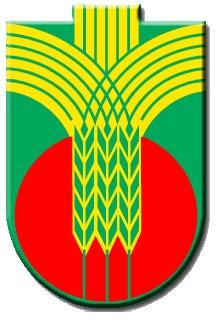 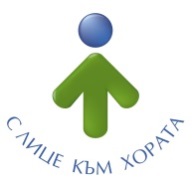  e-mail: obshtina@dobrichka.bg; web site: www.dobrichka.bgСПИСЪК НА НЕДОПУСНАТИТЕ КАНДИДАТИ ДО КОНКУРС ЗА ДЛЪЖНОСТТА ДИРЕКТОР НА ДИРЕКЦИЯ  „ХДЕППИП“ Председател на комисия назначена със Заповед № 427/27.04.2016 г. на кмета на община Добричка:Соня Георгиева    /П/Ул.”Независимост” № 20, централа: 058/600 889; факс: 058/600 806; e-mail: obshtina@dobrichka.bg; web site: www.dobrichka.bgСПИСЪК НА ДОПУСНАТИТЕ КАНДИДАТИ ДО КОНКУРС ЗА ДЛЪЖНОСТТА ДИРЕКТОР НА ДИРЕКЦИЯ  „ХДЕППИП“ Председател на комисия назначена със Заповед № 427/27.04.2016 г. на кмета на община Добричка:Соня Георгиева  /П/Име, презимеОснованиеи фамилияза недопусканеДесислава Гичева ГеоргиеваНа основание чл. 10в от ЗДСл и чл.20, ал.2  от НПКДС, участникът не е представил всички необходими документи съгласно обявлението на работодателя, а именно в  представените документи липсва: копие от трудова и/или служебна книжка, копие от диплом за притежавана образователна степен магистър в професионална област – икономика, здравеопазване,  мотивационно писмоЕли Мартинова ПетроваПосочените кандидати трябва да се явят на тест на27.05.2016 г.  от  14.00 часа всградата на община Добричка, гр. Добрич, ул. „Независимост „ № 20